DAYSTAR Portable Radiant Heater provides perfect heating with its well-honed technology for spot space heating in a large open area. The DAYSTAR will usher in a new era of high efficiency oil fired space heating with 100% heat recovery from the oil burnt.It brings you ‘infrared heat’ as well as ‘forced air heat’.  Every “VAL6 SERIES” oil heater can be operated by #1 diesel or kerosene.The DAYSTAR Portable Radiant Heater expands the VAL6 world sensationally by adopting the dual heating system of radiant heat and forced air heat.Weighing only 40 pounds, the Daystar is ultra portable and can be used virtually anywhere you need to stay warm, indoors and out.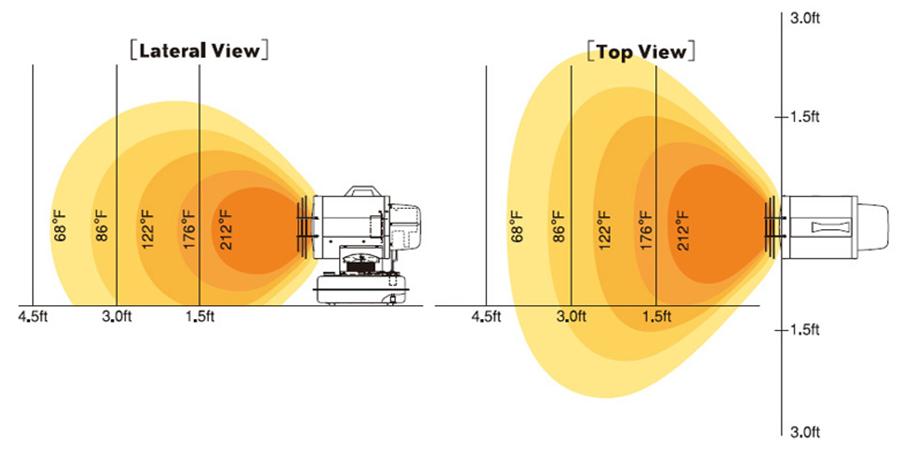 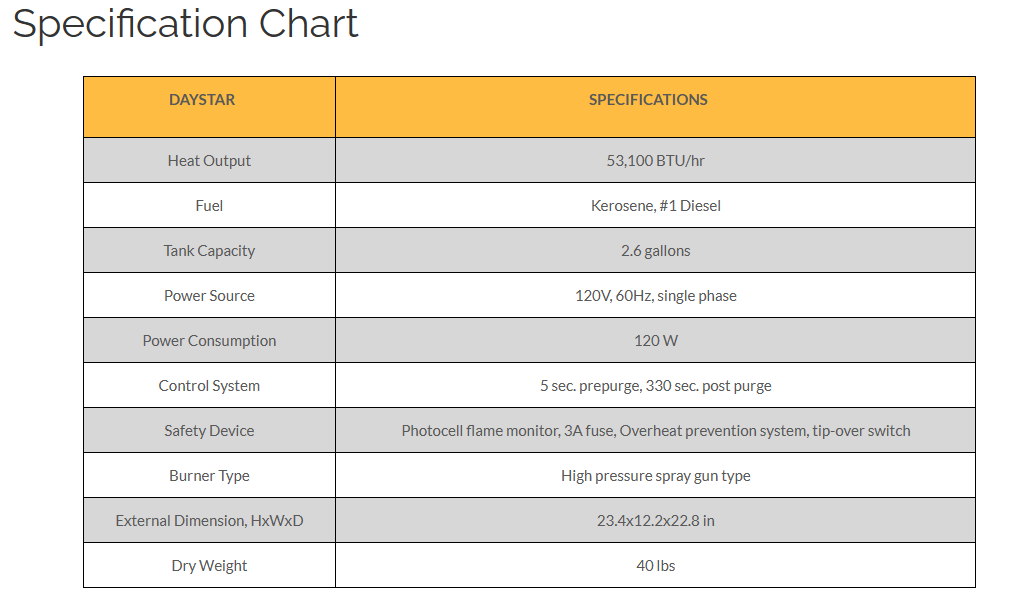 